نموذج طلب تحديد موعد مناقشة رسالة         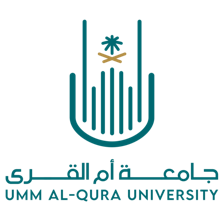 فضلا ملاحظة ما يلي:مراجعة مدير العلاقات العامة بالكلية لتأكد من إتاحة القاعة قبل تحديد موعد المناقشة.مراعاة وجود ما لا يقل عن عشرة أيام عمل ما بين إرسال المعاملة وتاريخ المناقشة.في حال وجود مناقش من خارج الجامعة يجب إرفاق ما يلي:صورة الهوية للمناقش الخارجي.بيانات الحساب البنكي مضمنه رقم الآيبان.خط سير رحلة المناقش الخارجي.ارقام التواصل مع المناقش الخارجي.الطالب: الطالب: الرقم الجامعي: كلية التربية القسم: المناهج وطرق التدريس التخصص: المرحلة الدراسية:                 ماجستير                              دكتوراهالمرحلة الدراسية:                 ماجستير                              دكتوراهالمرحلة الدراسية:                 ماجستير                              دكتوراه